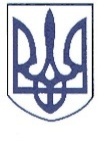 РЕШЕТИЛІВСЬКА МІСЬКА РАДА ПОЛТАВСЬКОЇ ОБЛАСТІ(восьма сесія сьомого скликання)РІШЕННЯ27 червня 2018 року                                                                            № 325-8-VIIПро внесення змін до рішення Решетилівської міської ради сьомого скликання від 30.03.2018 № 252-4-VII «Про затвердження  технічної документації щодо встановлення (відновлення) меж земельної ділянки в натурі (на місцевості) (4 сесія)Керуючись  Земельним  кодексом  України,  Законом  України  «Про землеустрій», Законом України «Про оренду землі» та розглянувши заяву Лякун О.О., міська радаВИРІШИЛА:Внести зміни до рішення Решетилівської селищної ради сьомого скликання від 30.03.2018 № 252-4-VII «Про затвердження технічної документації щодо встановлення (відновлення) меж земельної ділянки в натурі (на місцевості), (4 сесія) а саме: викласти пункт 11 даного рішення в такій редакції:Затвердити Лякун Ользі Олегівні  технічну документацію із землеустрою щодо встановлення (відновлення)  меж земельної ділянки в натурі (на місцевості) розміром 0,2000 га для ведення особистого селянського господарства  за адресою: м.Решетилівка, вул. Пушкіна, 29.Кад. №5324255100:30:002:0840                                                                                                                                                                                                                                                                                                                                                                                                                                                                                                                                                                                                                                                                                                                                                                                                                                                                                                                                                                                                                                                                                                                                                                                                                                                                                                                                                                                                                               Секретар міської  ради                                                         О.А.Дядюнова